	1.0 AMAÇ:Özel Level Hospıtal’deki özel birimlerde (ameliyathane, yoğun bakım üniteleri, doğumhane ve laboratuarlar, ileri bakım üniteleri ) standart temizlik uygulamasını ve hastane kaynaklı enfeksiyonların önlenmesini sağlamak için gerekli kuralları belirlemektir.2.0 KAPSAM: tüm ameliyathaneler, yoğun bakım üniteleri, doğumhaneler, laboratuarlar ve çalışanlarını kapsar.3.0      KISALTMALAR:4.0      TANIMLAR:MRSA:Metisilin Dirençli Stafilakokus AureusVRE:Vankomisin Dirençli Enterekok5.0 SORUMLULAR: Enfeksiyon Kontrol Komitesi ve ilgili birim çalışanları sorumludur.6.0	FAALİYET AKIŞI: 6.1.Ameliyathane Günlük TemizliğiGünlük ameliyatlar sona erdiğinde kirli tekstil malzemeler, hemşire ve yardımcı sağlık personeli tarafından kontrol edilir ve tüm yeşil tekstiller ve kan/vücut sıvısı bulaşmış olan tüm tekstiller enfekte kabul edilerek uygun torbalara doldurulur. Çamaşırlar kirli arabasına götürülür ve çamaşırhaneye nakli sağlanır.Tıbbi atıklar toplanır, torbaların ağzı çift bağlama yöntemi ile sıkıca bağlanıp uygun olarak tıbbi atık deposuna ulaştırılması sağlanır.Orta düzey yüzey dezenfektanı kullanılarak püskürtme yöntemi ile veya %1’lik sodyum hipoklorid kullanılarak silme yöntemi ile telefon, banko, büro malzemeleri, ameliyat lambaları, ameliyat masası anestezi cihazı, sabit oksijen cihazları gibi oda dışarısına çıkarılmayacak malzemenin temizliği yapılır. İşlem sırasında temizden kirliye doğru temizlik yapma kuralına dikkat edilir.Ekipmanların temizliği sağlandıktan sonra zemin %1’lik çamaşır suyu veya (150-200  ppm)lik dezenfektan tablet kullanılarak kav bırakmayan paspaslarla uzak köşeden kapıya doğru temizlenir.6.1.5.Çevredeki diğer ekipman ve zeminin temizliği kontrol edilir, salonun düzenli görünmesi sağlanır. Bir sonraki işlem alınmadan önce dezenfektanın etki süresi uygun olarak beklenir.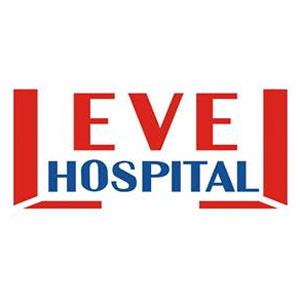 ÖZEL BÖLÜMLERİN TEMİZLİĞİ TALİMATIDÖKÜMAN KODUEN.TL.12ÖZEL BÖLÜMLERİN TEMİZLİĞİ TALİMATIYAYIN TARİHİ08.08.2016ÖZEL BÖLÜMLERİN TEMİZLİĞİ TALİMATIREVİZYON TARİHİ00ÖZEL BÖLÜMLERİN TEMİZLİĞİ TALİMATIREVİZYON NO00ÖZEL BÖLÜMLERİN TEMİZLİĞİ TALİMATISAYFA1/1HAZIRLAYANKONTROL EDENONAYLAYANBAŞHEMŞİREPERFORMANS VEKALİTE  BİRİMİBAŞHEKİM